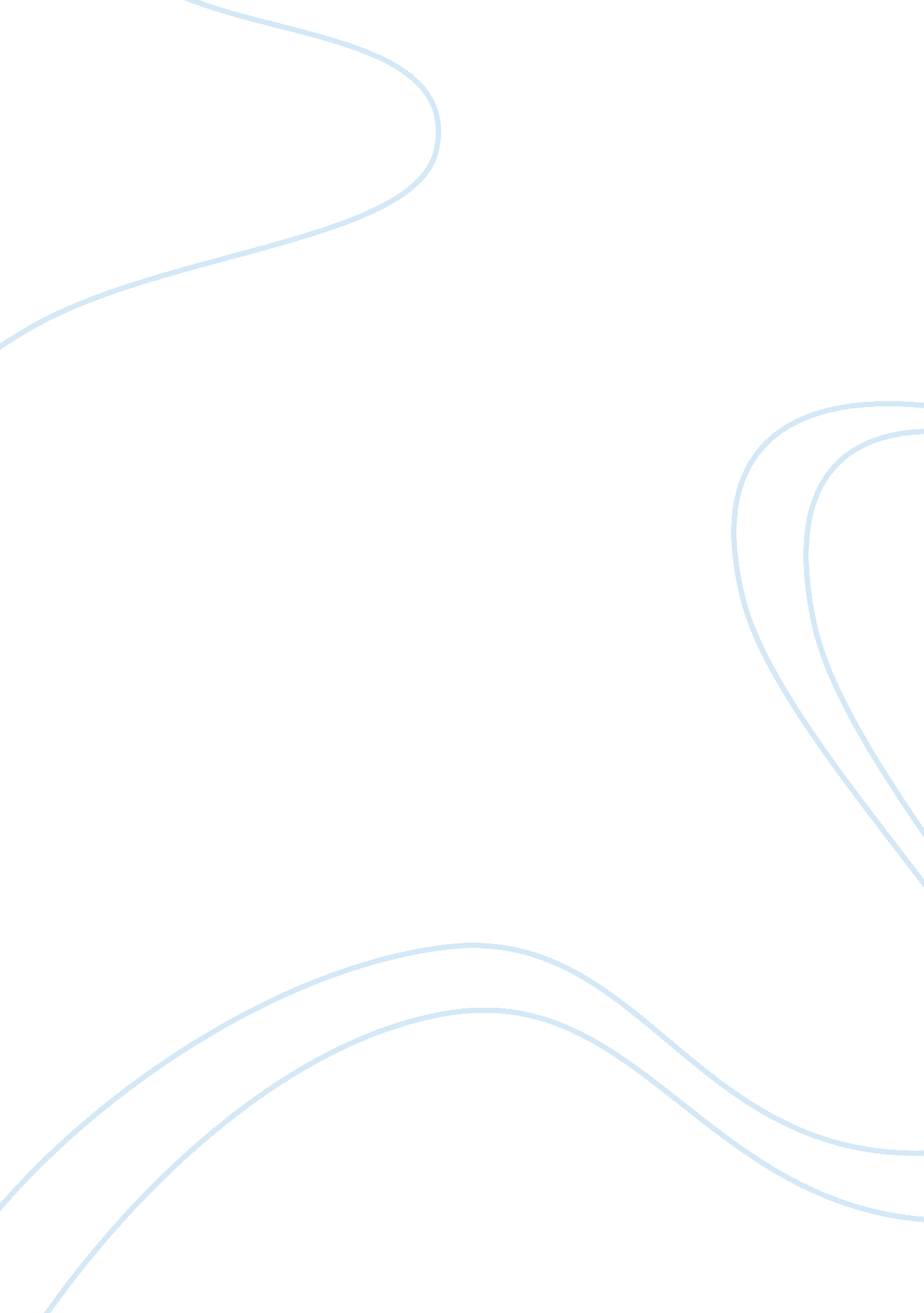 SociologySociology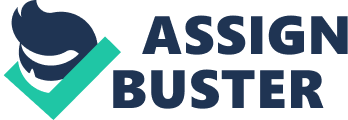 Culture and Society of the Society] of the This paper aims to explain the concepts of social change, culture, and cultural change. 
Social change 
Social change can be defined as the alteration in the behavioral patterns and cultural values of a society. The significant changes are those, which yield profound social consequences. The examples of social changes, which have long-term effects include industrial revolution, feminist movement, and the abolition of slavery (Inglehart and Wayne, 2000). 
Culture 
Culture refers to the quality of a society, which is acquired by attending the cultural events of a society. The cultural values are reflected and presented through art museums and galleries. According to anthropologists, culture is the total way of life. The cultural events and festivals are elements within a culture. 
Cultural Change 
The term cultural change refers to the national transformation movement. Cultural change can be understood as the transformation of culture. It is a dynamic process whereby living cultures change and adapt to external or internal forces. The process of cultural change occurs within western and non-western cultures (Inglehart and Wayne, 2000). 
A dramatic example of cultural change, at the international level, is the adoption and then elimination of sepaade. According to this tradition, women were not allowed to get married until all of their brothers get married. With the passage of time, these values were transformed into modernized values and systems. The goals of cultural change are to provide more facilities to a society. 
All cultures and societies are predisposed to change. The societies and cultures also resist changes at several places. However, at some point in time, the changes are necessary to encourage the acceptance of new ideas. If the resistance to change is not managed, the psychological and social chaos is created in a society. 
References 
Inglehart, Ronald, and Wayne E. Baker. (2000). “ Modernization, Cultural Change, and the Persistence of Traditional Values.” American Sociological Review. doi: 10. 2307/2657288. 